Муниципальное бюджетное  учреждениедополнительного образования Детско-юношеский центр «Гармония»Чановского района Новосибирской области(развлекательное мероприятие)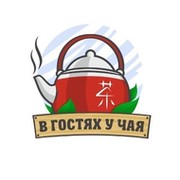                                                                                  Педагог-организатор:                                                                                                Шнайдер Г.Ф.2021 годСценарий праздника «В гостях у чая».Ведущий.Добрый день, гости дорогие!Не стесняйтесь, проходитеВ нашу горницу, друзья,И улыбки захватите,Ведь без них никак нельзя.Отгадайте загадку.Был листом зеленым—Черным стал, томленым;Был листочек трубчатым;Был он на лозине—Стал он в магазине. Чай.Ведущий.Ребята, как вы думаете, о чем мы будем сегодня говорить? Правильно о чае. Чай горячий, ароматныйИ на вкус весьма приятный,Он недуги исцеляетИ усталость прогоняет.Силы новые даетИ друзей за стол зовет.С благодарностью весь мирСлавит чудо-эликсир!Ведущий. Да, что и говорить, любили наши дедушки и бабушки попить ароматного чайку после трудового дня.Ведущий. Или после бани...Ведущий. Вас приглашали когда-нибудь на чай? Можно с уверенностью сказать, что на чашку чая вас не приглашали. У нас «чайная страна», и пьют его много, но культура чаепития потерялась. Совсем немногие знакомы с традициями чаепития. Чаепитие – это одна из тропинок к здоровому образу жизни.Ведущий. Чайная церемония – это обряд, зародившийся в Китае еще до нашей эры. В настоящее время в Японии есть специальные чайные домики для чаепития. Входя в домик, человек оставляет все заботы дня за его стенами. После чаепития у людей снимаются стрессы, они успокаиваются и становятся более здоровыми и жизнерадостными.Ведущий. Русское чаепитие отличается от японского. Оно связано с шумом кипящего самовара. В России чай начали употреблять с 1638 года. Завезли его из Монголии. Сначала чаем пользовались как лекарством, затем как напитком, снимающим усталость и благотворно влияющим на весь организм человека.Ведущий. И хотя сейчас во многих семьях самовар потеснил чайник на праздничном столе, как и 100 лет назад, ни одно народное гулянье не обходится без чая.Ведущий.Чай - полезный напиток, пришедший к нам из далеких времён. Он утоляет жажду, придает бодрость, поднимает настроение. Для многих народов он необходим, как хлеб. Одна из старинных китайских легенд так рассказывает о происхождении чая.Давным-давно пастухи заметили, что стоит овцам пощипать листьев вечнозеленого растения, растущего в горах, как они начинают резвиться и легко взбираются на кручи.Пастухи решили испробовать чудодейственную силу листьев. Они высушили их, заварили в кипятке, как это делали с другими лекарственными травами, и стали пить ароматный настой, ощущая мгновенный прилив сил.Так чем же полезен чай?Ведущий.Хочу открыть секрети полезный дать совет.Если хворь с кем приключиться,чаем можете лечиться.Чай всех снадобий полезней, помогаетот болезней.Чай в жару нас освежает, а в морозысогревает,И сонливость переборет,и с усталостью поспорит.Сокрушит любой недуг,Чаю здоровью - лучший друг!Ведущий.Ученые давно установили, что в чае содержатся полезные, биологически активные вещества. Они укрепляют сосуды, улучшают работу сердца, повышают умственную и физическую способность.А теперь ребята давайте поиграем.1 Конкурс «Кто больше знает названий чая».Ответы: «Ахмат», «Липтон», «Лисма», «Майский», «Индийский чай», «Акбар», «Цейлонский», «Бодрость», «Английский фаворит», «Английский аристократический», «Цветы Цейлона», «Тесс», «Гринфилд», «Твиннингс», «Дилма», «Эдвин»2 Конкурс «Народные загадки».Сверху дыра, снизу дыра,Посередине огонь да вода. Самовар.Бел как снег, в чести у всех,В рот попал—там и пропал. Сахар.Ножек четыре, шляпа одна,Нужен, если станет чаевничать вся семья. Стол.В брюхе—баня,В носу—решето,На голове—пупок,Всего одна рука,И та—на спине. Чайник.Четыре ноги да ухо,Один нос да брюхо. Самовар.Большая голова и стройный стан у той,Что любит в стакан нырнуть головой. Чайная ложка.Черненько, горяченько, а все любят. Чай.От него здоровье, сила,И румянец щёк всегда.Белое, а не белила.Жидкое, а не вода. Молоко.Маленькое, сдобное,Колесо съедобное,Я сама его не съем,Разделю ребятам всем. Баранка.Что на сковородку наливают,Вчетверо сгибают,Да в сметану макают? Блин.В печь сперва его сажают,А как выйдет он оттуда,То кладут его на блюдо.Ну, теперь зови ребят—По кусочку все съедят. Пирог.Сладок, нежен и воздушен.Он порою всем вам нужен.Ни одно ведь торжествоНе проходит без него. Торт.Оно трясется на столе,А называется … . Желе.Маленькое, сдобноеКолесо съедобное.Я один тебя не съем—Разделю ребятам всем. Калач.Завернули эту плиткуВ серебристую простынку.Скушать плитку каждый рад.Что же это? Шоколад.Мнут и катают, в печи закаляют,А потом за столом нарезают ножом. Хлеб.Сварит бабушка из ягодЧто-то вкусненькое на год.Ах, какое объеденье—Ароматное ….. . Варенье.Неприступная на видПодбоченившись, стоит.А внутри-то, посмотри,--Угощение внутри. Сахарница.Никогда не ест,А только пьёт,А как зашумит,Всех приманит. Самовар.Цветом желт и ароматен,В чай кладут - и чай приятен.Только очень кислый он,А зовут его …. Лимон.3 Конкурс. Во многих произведениях можно встретить описание чаепития.Вспомните, из какого произведения данный отрывок и кто его автор.1.А на белой табуреточке да на вышитой салфеточкеСамовар стоит, словно жар горит,И пыхтит, и бабу поглядывает.К. Чуковский. Федорино горе.2. Муха по полю пошла, муха денежку нашла,Пошла муха на базар и купила самовар.«Приходите, тараканы, я вас чаем угощу!»К. Чуковский. Муха-Цокотуха.3. Но пузатый от меня убежал, как от огня.К. Чуковский. Мойдодыр.4. - Кто там?- Это я, почтальон Печкин. Принес посылку для вашего мальчика, только я вам ее не отдам, потому что у вас документов нету.А кот ему говорит:- Ладно вам сердиться. Идите лучше чай пить. У меня пироги на столе.Э. Успенский. Дядя Федор, пес и кот.5. - Мне нужно немедленно лечь в постель, потому что я самый тяжелый больной в мире, - воскликнул он и бросился на диванчик.- А у тебя есть какое-нибудь лекарство? —спросил Малыш.- Нет, а разве ты не взял? Ведь ты обещал, что будешь мне родной мамой!- Лекарства нет, но я взял с собой банку малинового варенья.- замечательно, ведь это самое лучшее лекарство в мире!А. Линдгрен. Малыш и Карлсон.4 Конкурс «Соберите слова»Из букв слова «САМОВАРЧИК» за минуту надо составить всевозможные слова. Кто больше составит слов, тот и победит.Ведущий: У каждого народа, знающего этот напиток, имеются много пословиц, поговорок о чае, которые нам надо вспомнить.5 Конкурс пословиц и поговорок.Цыплята и курица пьют чай на улице.Чай пить приятно жить.Чай пить не дрова рубитьВыпей чайку забудешь тоску.Где есть чай там и под елью рай.Чай сладок, если друг рядом.Самовар кипит, уходить не велит.За чаем не скучаем по семь чашек выпиваем.Чай не пьешь откуда силу возьмешь?Чай не пить так на свете не жить.Гостю почет—хозяину честь.Хоть не богат, а гостям рад.Гость в дом—радость в дом.Пей чай, не вдавайся в печаль.Не чаем единым сыт человек.Я сижу, чаю пью—и ты заходи, чай пей.Не ленись, а отличай, где солома, а где чай!Чай у нас китайский, а сахарок хозяйский.Чай крепче, если он с добрым другом разделен.После чая—на душе лето.Чай пить—не дрова рубить.Не чаем единым сыт человек.Если чай не пьёшь, где силы берёшь?6 Конкурс «Вопросы на засыпку».Кто открыл чай?Ответ. Говорят, что козы, наевшись чайных листьев, стали вести себя странно, живее, чем обычно.Чем полезен чай для человеческого организма?Ответ. Восстанавливает силы, успокаивает сердце, предохраняет от простуды.Родина чая?Ответ. Китай.Какой чай лучше: с добавками или без добавок?Ответ. Настоящий чай не должен иметь добавок.В чем хранят чай?Ответ. Лучше в стеклянной посуде с плотной крышкой.В какой посуде следует заваривать чай?Ответ. В фарфоровой или фаянсовой, т.к. она как бы смягчает воду.Из каких растений, цветов можно заваривать чай?Ответ. Роза, Иван-чай, зверобой, липа, чага, морковь, смородиновый лист, лист малины и др. Черника (лист, плоды), шиповник, Иван-чай, лист смородины.Чем можно заменить чай?Ответ. Черника (лист, плоды), шиповник, Иван-чай, лист смородины.Назовите сорта чая с добавками из лекарственных трав.Ответ. “Элегия”, “Идеал” и др.7 Конкурс «Сладкоежки».Ведущий: Назовите как можно больше сладостей, с чем пьют чай.Ответы: сахар, конфета, мёд, торт, пирожное, печенье, зефир, рулет, пряник, варенье, бублик, блин, баранки, сушки, калачи, ватрушки, пышки, коврижки, желе, шоколад, вафли, ….Конкурс «Верно, не верно»При длительном хранении чай теряет аромат? Верно.
2. Чай нужно хранить в пластиковой посуде. Неверно
 Чай нужно заваривать водой, ее температура должно быть не более 60 градусов. Неверно
3. Заварочный чайник нужно ополоснуть кипятком Верно
4. Чайник необходимо залить кипятком и прикрыть полотенцем, чтобы не улетучились ароматические вещества.
5. Чайную заварку можно употреблять в течение нескольких дней. Неверно
6. Чай пьют маленькими глотками. Нельзя допускать, чтобы слишком горячая жидкость попадала в пищевод и желудок. Верно.9. Конкурс «Собери пазлы». Кто быстрее соберет пазлы. Картинки с различными сюжетами (самовар, чайный сервиз и др.)Ведущий. Дорогие ребята!Всем спасибо за вниманье, 
За игру, стихи и смех.Говорим мы: “До свиданья!”,
Снова в гости ждем вас всех.